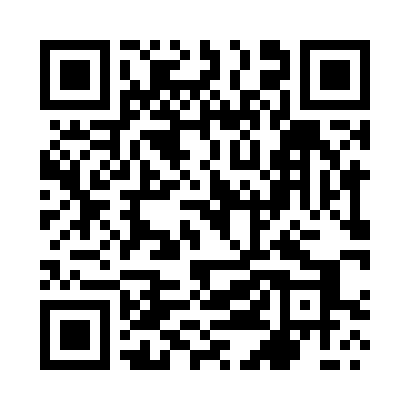 Prayer times for Leszczana, PolandWed 1 May 2024 - Fri 31 May 2024High Latitude Method: Angle Based RulePrayer Calculation Method: Muslim World LeagueAsar Calculation Method: HanafiPrayer times provided by https://www.salahtimes.comDateDayFajrSunriseDhuhrAsrMaghribIsha1Wed2:104:5112:225:317:5510:262Thu2:094:4912:225:327:5610:273Fri2:084:4712:225:337:5810:284Sat2:074:4512:225:348:0010:295Sun2:064:4312:225:358:0210:296Mon2:064:4112:225:378:0310:307Tue2:054:3912:225:388:0510:318Wed2:044:3712:225:398:0710:319Thu2:034:3512:225:408:0810:3210Fri2:034:3412:215:418:1010:3311Sat2:024:3212:215:428:1210:3412Sun2:014:3012:215:438:1310:3413Mon2:014:2912:215:448:1510:3514Tue2:004:2712:215:458:1710:3615Wed1:594:2512:215:458:1810:3616Thu1:594:2412:215:468:2010:3717Fri1:584:2212:215:478:2210:3818Sat1:574:2112:225:488:2310:3819Sun1:574:1912:225:498:2510:3920Mon1:564:1812:225:508:2610:4021Tue1:564:1612:225:518:2810:4122Wed1:554:1512:225:528:2910:4123Thu1:554:1412:225:538:3110:4224Fri1:544:1312:225:538:3210:4325Sat1:544:1112:225:548:3310:4326Sun1:544:1012:225:558:3510:4427Mon1:534:0912:225:568:3610:4428Tue1:534:0812:225:578:3710:4529Wed1:524:0712:235:578:3910:4630Thu1:524:0612:235:588:4010:4631Fri1:524:0512:235:598:4110:47